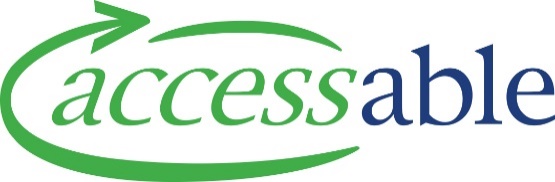 Updates to the Advice Request on the aSAP PortalHere’s a summary of key changes to the Advice Request screens that are going live on 16th July 2020.You’ll now able to delete an unwanted draft Advice Request.  Please note, these are recoverable by Accessable if you do need them – just contact patadmin@accessable.co.nz Clinical Profile Information –Box sizes have been made larger - now 5,000 charactersNew text added is now shown at the top of each box vs at the bottom to mimic clinical notesIt is clearer for you where to enter text in boxes – sub heading labels have been removed from the grey area so it is clearer that text is not able to be entered into grey area.  Click into the ‘Add Text’ area to useBrackets enclosing text have been removedYour ‘Name’ and ‘Date’ fields have been moved underneath your text entry A confidentiality statement has been added.  If you wish to have an Advice Request to share with a client (or others) please contact patadmin@accessable.co.nzVehicle Advice Request – correct criteria has been added as below:Relevant EMS Funding criteria drop down:•             Full Time Employment•             Full Time Tertiary Education•             Main CarerAdvice Request for drop down:•             Child <16 years Passenger•             Adult > 16 years Intended Passenger•             Adult > 16 years Intended Driver (holds current license  or minimum of Learners)ACCESS Clinic Advice Request - prompt to add “Lying” documentation if relevant is coming soonHousing Advice Request – the following changes have been made:ICAT drop down - Not Applicable added for <16 years of ageProperty Owned by drop down - Housing NZ changed to Kainga OraTracey ReasonMOH Contract Relationship Manager